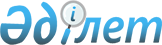 2017 - 2019 жылдарға арналған аудандық бюджет туралыЖамбыл облысы Жуалы аудандық мәслихатының 2016 жылғы 23 желтоқсандағы № 9-3 шешімі. Жамбыл облысы Әділет департаментінде 2016 жылғы 29 желтоқсанда № 3272 болып тіркелді.
      РҚАО-ның ескертпесі.

      Құжаттың мәтінінде түпнұсқаның пунктуациясы мен орфографиясы сақталған.
      Қазақстан Республикасының 2008 жылғы 4 желтоқсандағы Бюджет кодексіне және "Қазақстан Республикасындағы жергілікті мемлекеттік басқару және өзін-өзі басқару туралы" 2001 жылғы 23 қаңтардағы Қазақстан Республикасы Заңының 6 бабына сәйкес Жуалы аудандық мәслихат ШЕШІМ ҚАБЫЛДАДЫ:
      1. 2017 – 2019 жылдарға арналған аудандық бюджет тиісінше 1, 2 және 3 – қосымшаларға сәйкес, оның ішінде 2017 жылға мынадай көлемде бекітілсін:
      1) кірістер 8 615 296 мың теңге, оның ішінде:
      салықтық түсімдер – 1 138 332 мың теңге;
      салықтық емес түсімдер – 9 813 мың теңге;
      негізгі капиталды сатудан түсетін түсімдер – 56 513 мың теңге;
      трансферттердің түсімдері – 7 410 638 мың теңге;
      2) шығындар – 8 742 828 мың теңге;
      3) таза бюджеттік кредиттеу – 42 640 мың теңге;
      бюджеттік кредиттер – 61 263 мың теңге;
      бюджеттік кредиттерді өтеу – 18 623 мың теңге;
      4) қаржы активтерімен жасалатын операциялар бойынша сальдо–0 мың теңге, оның ішінде:
      қаржылық активтерді сатып алу – 0 мың теңге;
      мемлекеттік қаржы активтерін сатудан түсетін түсімдер – 0 мың теңге;
      5) бюджеттің тапшылығы (профициті) – -170 172 мың теңге;
      6) бюджет тапшылығын қаржыландыру (профицитті пайдалану) – 170 172 мың теңге:
      қарыздар түсімі – 61 263 мың теңге;
      қарыздарды өтеу – 18 623 мың теңге;
      бюджет қаражаттарының пайдаланатын қалдықтары – 0 мың теңге.
      Ескерту. 1-тармаққа өзгерістер енгізілді – Жамбыл облысы Жуалы аудандық мәслихатының 28.02.2017 № 10-3 (01.01.2017 қолданысқа енгізіледі); 13.04.2017 № 12-5 (01.01.2017 қолданысқа енгізіледі); 21.06.2017 № 13-4 (01.01.2017 қолданысқа енгізіледі); 10.08.2017 № 15-3 (01.01.2017 қолданысқа енгізіледі); 18.10.2017 № 17-3 (01.01.2017 қолданысқа енгізіледі); 28.11.2017 № 19-3 (01.01.2017 қолданысқа енгізіледі) шешімдерімен.


      2. 2017-2019 жылдарға жеке табыс салығы мен әлеуметтік салық түсімдерінің бөлу нормативтері облыстық бюджетке 50 пайыз мөлшерде белгіленсін.
      3. Облыстық бюджеттен аудандық бюджетке берілетін субвенция мөлшері 2017 жылға 6 520 450 мың теңге белгіленсін.
      4. "Агроөнеркәсіптік кешенді және ауылдық аумақтарды дамытуды мемлекеттік реттеу туралы" Қазақстан Республикасының 2005 жылғы 8 шілдедегі Заңының 18 бабына сәйкес 2017 жылы аудандық бюджеттен қаржыландырылатын ауылдық елді мекендерде жұмыс істейтін әлеуметтік қамсыздандыру, білім беру, спорт және мәдениет мамандарына қала жағдайында осы қызмет түрлерімен айналысатын мамандардың ставкаларымен салыстырғанда айлықтары мен тарифтік ставкаларының 25 пайызы мөлшерінде үстеме ақы төлеу үшін қаржы көзделсін.
      5. 2017 жылға арналған бюджеттi атқару процесiнде секвестрлеуге жатпайтын аудандық бюджеттiк бағдарламалар тiзбесi 4 қосымшаға сәйкес бекітілсін.
      6. 2017 жылға әр бір ауылдық округтер бойынша бюджеттік бағдарламалар 5 қосымшаға сәйкес бекітілсін.
      7. Жергілікті өзін - өзі басқару функцияларын іске асыру үшін жергілікті өзін - өзі басқару органдарына аудандық бюджеттен берілетін нысаналы трансферттері 6 қосымшаға сәйкес бекітілсін.
      8. Жергілікті өзін - өзі басқару функцияларын іске асыру үшін жергілікті өзін - өзі басқару органдарына облыстық бюджеттен берілетін нысаналы трансферттері 7 қосымшаға сәйкес бекітілсін.
      9. Аудандық жергілікті атқарушы органның резерві 5 000 мың теңге мөлшерінде бекітілсін.
      Ескерту. 9-тармаққа өзгерістер енгізілді – Жамбыл облысы Жуалы аудандық мәслихатының 26.09.2017 № 16-3 (01.01.2017 қолданысқа енгізіледі); 18.10.2017 № 17-3 (01.01.2017 қолданысқа енгізіледі) шешімдерімен.


      10. Осы шешімнің орындалуына бақылау және интернет – ресурстарында жариялауды аудандық мәслихаттың әкімшілік аумақтық құрылым, аумақты әлеуметтік - экономикалық дамыту, бюджет және жергілікті салықтар мәселелері, адамдардың құқығын қорғау жөніндегі тұрақты комиссиясына жүктелсін.
      11. Осы шешім әділет органдарында мемлекеттік тіркеуден өткен күннен бастап күшіне енеді және 2017 жылдың 1 қаңтарынан қолданысқа енгізіледі. 2017 жылға арналған аудандық бюджет
      Ескерту. 1-қосымша жаңа редакцияда – Жамбыл облысы Жуалы аудандық мәслихатының 28.11.2017 № 19-3 (01.01.2017 қолданысқа енгізіледі) шешімімен. 2018 жылға арналған аудандық бюджет 2019 жылға арналған аудандық бюджет 2017 жылға арналған бюджеттi атқару процесiнде секвестрлеуге жатпайтын аудандық бюджеттiк бағдарламалар тiзбесi 2017 жылға әр бір ауылдық округтер бойынша бюджеттік бағдарламалар
      Ескерту. 5-қосымша жаңа редакцияда – Жамбыл облысы Жуалы аудандық мәслихатының 28.11.2017 № 19-3 (01.01.2017 қолданысқа енгізіледі) шешімімен.
       мың теңге Жергілікті өзін - өзі басқару функцияларын іске асыру үшін жергілікті өзін - өзі басқару органдарына аудандық бюджеттен берілетін нысаналы трансферттер
      Ескерту. 6-қосымша жаңа редакцияда – Жамбыл облысы Жуалы аудандық мәслихатының 28.11.2017 № 19-3 (01.01.2017 қолданысқа енгізіледі) шешімімен. Жергілікті өзін - өзі басқару функцияларын іске асыру үшін жергілікті өзін - өзі басқару органдарына облыстық бюджеттен берілетін нысаналы трансферттер
					© 2012. Қазақстан Республикасы Әділет министрлігінің «Қазақстан Республикасының Заңнама және құқықтық ақпарат институты» ШЖҚ РМК
				
      Аудандық мәслихат 

Аудандық

      сессиясының төрағасы

мәслихаттың хатшысы

      Қ. Сыдығалиев

Е. Тлеубеков
Жуалы аудандық мәслихатының
2016 жылғы 23 желтоқсандағы
№ 9-3 шешіміне 1 қосымша
Санаты
Санаты
Санаты
Санаты
Сомасы, (мың теңге)
Сыныбы Атауы
Сыныбы Атауы
Сыныбы Атауы
Сомасы, (мың теңге)
Ішкі сыныбы
Ішкі сыныбы
1
2
3
4
5
І.КІРІСТЕР
8 615 296
1
Салықтық түсімдер
1 138 332
01
Табыс салығы
226 490
2
Жеке табыс салығы
226 490
03
Әлеуметтік салық
170 828
1
Әлеуметтік салық
170 828
04
Меншікке салынатын салықтар
713 091
1
Мүлікке салынатын салықтар
625 530
3
Жер салығы
2 278
4
Көлік құралдарына салынатын салық
80 446
5
Біріңғай жер салығы
4 837
05
Тауарларға, жұмыстарға және қызметтерге салынатын iшкi салықтар
14 109
2
Акциздер
1 700
3
Табиғи және басқада ресурстарды пайдаланғаны үшiн түсетiн түсiмдер
1 100
4
Кәсіпкерлік және кәсіби қызметті жүргізгені үшін алынатын алымдар
11 309
07
Басқа да салықтар
7 656
1
Басқа да салықтар
7 656
08
Заңдық мәнді іс-әрекеттерді жасағаны және (немесе) оған уәкілеттігі бар мемлекеттік органдар немесе лауазымды адамдар құжаттар бергені үшін алынатын міндетті төлемдер
6 158
1
Мемлекеттік баж
6 158
2
Салықтық емес түсімдер
9 813
01
Мемлекеттік меншіктен түсетін кірістер
663
1
Мемлекеттік кәсіпорындардың таза кірісі бөлігіндегі түсімдер
284
5
Мемлекет меншігіндегі мүлікті жалға беруден түсетін кірістер
379
04
Мемлекеттік бюджеттен қаржыландырылатын, сондай-ақ Қазақстан Республикасы Ұлттық Банкінің бюджетінен (шығыстар сметасынан) ұсталатын және қаржыландырылатын мемлекеттік мекемелер салатын айыппұлдар, өсімпұлдар, санкциялар, өндіріп алулар
750
1
Мұнай секторы ұйымдарынан түсетін түсімдерді қоспағанда, мемлекеттік бюджеттен қаржыландырылатын, сондай-ақ Қазақстан Республикасы Ұлттық Банкінің бюджетінен (шығыстар сметасынан) ұсталатын және қаржыландырылатын мемлекеттік мекемелер салатын айыппұлдар, өсімпұлдар, санкциялар, өндіріп алулар
750
06
Өзге де салықтық емес түсiмдер
8 400
1
Өзге де салықтық емес түсiмдер
8 400
3
Негізгі капиталды сатудан түсетін түсімдер
56 513
01
Мемлекеттік мекемелерге бекітілген мемлекеттік мүлікті сату
21 333
1
Мемлекеттік мекемелерге бекітілген мемлекеттік мүлікті сату
21 333
03
Жерді және материалдық емес активтерді сату
35 180
1
Жерді сату
23 480
2
Материалдық емес активтерді сату
11 700
4
Трансферттердің түсімдері
7 410 638
02
Мемлекеттiк басқарудың жоғары тұрған органдарынан түсетiн трансферттер
7 410 638
2
Облыстық бюджеттен түсетiн трансферттер
7 410 638
Функционалдық топ
Функционалдық топ
Функционалдық топ
Функционалдық топ
Сомасы (мың теңге)
Бюджеттік бағдарламалардың әкімшісі
Бюджеттік бағдарламалардың әкімшісі
Бюджеттік бағдарламалардың әкімшісі
Сомасы (мың теңге)
Бағдарлама
Бағдарлама
Атауы
1
2
3
II. ШЫҒЫНДАР
8742828
01
Жалпы сипаттағы мемлекеттiк қызметтер
545177
112
Аудан (облыстық маңызы бар қала) мәслихатының аппараты
40242
001
Аудан (облыстық маңызы бар қала) мәслихатының қызметін қамтамасыз ету жөніндегі қызметтер
29795
003
Мемлекеттік органның күрделі шығыстары
10447
122
Аудан (облыстық маңызы бар қала) әкімінің аппараты
101903
001
Аудан (облыстық маңызы бар қала) әкімінің қызметін қамтамасыз ету жөніндегі қызметтер
92806
003
Мемлекеттік органның күрделі шығыстары
9097
123
Қаладағы аудан, аудандық маңызы бар қала, кент, ауыл, ауылдық округ әкімінің аппараты
322048
001
Қаладағы аудан, аудандық маңызы бар қала, кент, ауыл, ауылдық округ әкімінің қызметін қамтамасыз ету жөніндегі қызметтер
283855
022
Мемлекеттік органның күрделі шығыстары
38193
452
Ауданның (облыстық маңызы бар қаланың) қаржы бөлімі
33507
001
Ауданның (облыстық маңызы бар қаланың) бюджетін орындау және коммуналдық меншігін басқару саласындағы мемлекеттік саясатты іске асыру жөніндегі қызметтер
32692
010
Жекешелендіру, коммуналдық меншікті басқару, жекешелендіруден кейінгі қызмет және осыған байланысты дауларды реттеу
275
018
Мемлекеттік органның күрделі шығыстары
540
453
Ауданның (облыстық маңызы бар қаланың) экономика және бюджеттік жоспарлау бөлімі
23162
001
Экономикалық саясатты, мемлекеттік жоспарлау жүйесін қалыптастыру және дамыту саласындағы мемлекеттік саясатты іске асыру жөніндегі қызметтер
18303
004
Мемлекеттік органның күрделі шығыстары
4859
458
Ауданның (облыстық маңызы бар қаланың) тұрғын үй-коммуналдық шаруашылығы, жолаушылар көлігі және автомобиль жолдары бөлімі
12564
001
Жергілікті деңгейде тұрғын үй-коммуналдық шаруашылығы, жолаушылар көлігі және автомобиль жолдары саласындағы мемлекеттік саясатты іске асыру жөніндегі қызметтер
11964
013
Мемлекеттік органның күрделі шығыстары
600
494
Ауданның (облыстық маңызы бар қаланың) кәсіпкерлік және өнеркәсіп бөлімі
11751
001
Жергілікті деңгейде кәсіпкерлікті және өнеркәсіпті дамыту саласындағы мемлекеттік саясатты іске асыру жөніндегі қызметтер
8992
032
Ведомстволық бағыныстағы мемлекеттік мекемелерінің және ұйымдарының күрделі шығыстары
2759
02
Қорғаныс
2976
122
Аудан (облыстық маңызы бар қала) әкімінің аппараты
2976
005
Жалпыға бірдей әскери міндетті атқару шеңберіндегі іс-шаралар
2976
03
Қоғамдық тәртіп, қауіпсіздік, құқықтық, сот, қылмыстық-атқару қызметі
6852
458
Ауданның (облыстық маңызы бар қаланың) тұрғын үй-коммуналдық шаруашылығы, жолаушылар көлігі және автомобиль жолдары бөлімі
6852
021
Елдi мекендерде жол қозғалысы қауiпсiздiгін қамтамасыз ету
6852
04
Бiлiм беру
5889710
464
Ауданның (облыстық маңызы бар қаланың) білім бөлімі
845168
009
Мектепке дейінгі тәрбие мен оқыту ұйымдарының қызметін қамтамасыз ету
545040
040
Мектепке дейінгі білім беру ұйымдарында мемлекеттік білім беру тапсырысын іске асыруға
300128
466
Ауданның (облыстық маңызы бар қаланың) сәулет, қала құрылысы және құрылыс бөлімі
298415
021
Бастауыш, негізгі орта және жалпы орта білім беру объектілерін салу және реконструкциялау
298415
123
Қаладағы аудан, аудандық маңызы бар қала, кент, ауыл, ауылдық округ әкімінің аппараты
14382
005
Ауылдық жерлерде балаларды мектепке дейін тегін алып баруды және кері алып келуді ұйымдастыру
14382
464
Ауданның (облыстық маңызы бар қаланың) білім бөлімі
4408891
003
Жалпы білім беру
4181000
006
Балаларға қосымша білім беру
227891
465
Ауданның (облыстық маңызы бар қаланың) дене шынықтыру және спорт бөлімі
146690
017
Балалар мен жасөспірімдерге спорт бойынша қосымша білім беру
146690
464
Ауданның (облыстық маңызы бар қаланың) білім бөлімі
176164
001
Жергіліктті деңгейде білім беру саласындағы мемлекеттік саясатты іске асыру жөніндегі қызметтер
17510
005
Ауданның (облыстық маңызы бар қаланың) мемлекеттік білім беру мекемелер үшін оқулықтар мен оқу-әдiстемелiк кешендерді сатып алу және жеткізу
98695
007
Аудандық (қалалалық) ауқымдағы мектеп олимпиадаларын және мектептен тыс іс-шараларды өткiзу
200
015
Жетім баланы (жетім балаларды) және ата-аналарының қамқорынсыз қалған баланы (балаларды) күтіп-ұстауға қамқоршыларға (қорғаншыларға) ай сайынға ақшалай қаражат төлемі
15177
029
Балалар мен жасөспірімдердің психикалық денсаулығын зерттеу және халыққа психологиялық-медициналық-педагогикалық консультациялық көмек көрсету
18582
067
Ведомстволық бағыныстағы мемлекеттік мекемелерінің және ұйымдарының күрделі шығыстары
26000
06
Әлеуметтiк көмек және әлеуметтiк қамсыздандыру
713798
451
Ауданның (облыстық маңызы бар қаланың) жұмыспен қамту және әлеуметтік бағдарламалар бөлімі
215632
005
Мемлекеттік атаулы әлеуметтік көмек
2306
016
18 жасқа дейінгі балаларға мемлекеттік жәрдемақылар
133317
025
Өрлеу жобасы бойынша келісілген қаржылай көмекті енгізу
80009
464
Ауданның (облыстық маңызы бар қаланың) білім бөлімі
6120
030
Патронат тәрбиешілерге берілген баланы (балаларды) асырап бағу
6120
451
Ауданның (облыстық маңызы бар қаланың) жұмыспен қамту және әлеуметтік бағдарламалар бөлімі
335700
002
Жұмыспен қамту бағдарламасы
181630
004
Ауылдық жерлерде тұратын денсаулық сақтау, білім беру, әлеуметтік қамтамасыз ету, мәдениет, спорт және ветеринар мамандарына отын сатып алуға Қазақстан Республикасының заңнамасына сәйкес әлеуметтік көмек көрсету
12394
006
Тұрғын үйге көмек көрсету
6853
007
Жергілікті өкілетті органдардың шешімі бойынша мұқтаж азаматтардың жекелеген топтарына әлеуметтік көмек
21534
010
Үйден тәрбиеленіп оқытылатын мүгедек балаларды материалдық қамтамасыз ету
3735
014
Мұқтаж азаматтарға үйде әлеуметтік көмек көрсету
29998
017
Мүгедектерді оңалту жеке бағдарламасына сәйкес, мұқтаж мүгедектерді міндетті гигиеналық құралдармен және ымдау тілі мамандарының қызмет көрсетуін, жеке көмекшілермен қамтамасыз ету
52524
023
Жұмыспен қамту орталықтарының қызметін қамтамасыз ету
27032
451
Ауданның (облыстық маңызы бар қаланың) жұмыспен қамту және әлеуметтік бағдарламалар бөлімі
156346
001
Жергілікті деңгейде халық үшін әлеуметтік бағдарламаларды жұмыспен қамтуды қамтамасыз етуді іске асыру саласындағы мемлекеттік саясатты іске асыру жөніндегі қызметтер
33170
011
Жәрдемақыларды және басқа да әлеуметтік төлемдерді есептеу, төлеу мен жеткізу бойынша қызметтерге ақы төлеу
1775
021
Мемлекеттік органның күрделі шығыстары
420
067
Ведомстволық бағыныстағы мемлекеттік мекемелерінің және ұйымдарының күрделі шығыстары
120981
07
Тұрғын үй-коммуналдық шаруашылық
424837
458
Ауданның (облыстық маңызы бар қаланың) тұрғын үй-коммуналдық шаруашылығы, жолаушылар көлігі және автомобиль жолдары бөлімі
3190
003
Мемлекеттік тұрғын үй қорының сақтаулуын ұйымдастыру
3190
123
Қаладағы аудан, аудандық маңызы бар қала, кент, ауыл, ауылдық округ әкімінің аппараты
4086
014
Елді мекендерді сумен жабдықтауды ұйымдастыру
4086
458
Ауданның (облыстық маңызы бар қаланың) тұрғын үй-коммуналдық шаруашылығы, жолаушылар көлігі және автомобиль жолдары бөлімі
134302
012
Сумен жабдықтау және су бұру жүйесінің жұмыс істеуі
85886
026
Ауданның (облыстық маңызы бар қаланың) коммуналдық меншігіндегі жылу жүйелерін қолдануды ұйымдастыру
8000
028
Коммуналдық шаруашылығын дамыту
40416
466
Ауданның (облыстық маңызы бар қаланың) сәулет, қала құрылысы және құрылыс бөлімі
31733
004
Инженерлік-коммуникациялық инфрақұрылымды жобалау, дамыту және (немесе) жайластыру
4321
058
Елді мекендерде сумен жабдықтау және су бұру жүйелерін дамыту
27412
123
Қаладағы аудан, аудандық маңызы бар қала, кент, ауыл, ауылдық округ әкімінің аппараты
43357
008
Елдi мекендердегі көшелердi жарықтандыру
6347
009
Елді мекендердің санитариясын қамтамасыз ету
5145
011
Елді мекендерді абаттандыру мен көгалдандыру
31865
458
Ауданның (облыстық маңызы бар қаланың) тұрғын үй-коммуналдық шаруашылығы, жолаушылар көлігі және автомобиль жолдары бөлімі
208169
015
Елдi мекендердегі көшелердi жарықтандыру
21878
016
Елдi мекендердiң санитариясын қамтамасыз ету
19766
018
Елдi мекендердi абаттандыру және көгалдандыру
166525
08
Мәдениет, спорт, туризм және ақпараттық кеңістiк
380385
455
Ауданның (облыстық маңызы бар қаланың) мәдениет және тілдерді дамыту бөлімі
165225
003
Мәдени-демалыс жұмысын қолдау
165225
465
Ауданның (облыстық маңызы бар қаланың) дене шынықтыру және спорт бөлімі
32674
001
Жергілікті деңгейде дене шынықтыру және спорт саласындағы мемлекеттік саясатты іске асыру жөніндегі қызметтер
10381
004
Мемлекеттік органның күрделі шығыстары
640
005
Ұлттық және бұқаралық спорт түрлерін дамыту
2000
006
Аудандық (облыстық маңызы бар қалалық) деңгейде спорттық жарыстар өткiзу
3300
007
Әртүрлi спорт түрлерi бойынша аудан (облыстық маңызы бар қала) құрама командаларының мүшелерiн дайындау және олардың облыстық спорт жарыстарына қатысуы
8700
032
Ведомстволық бағыныстағы мемлекеттік мекемелерінің және ұйымдарының күрделі шығыстары
7653
455
Ауданның (облыстық маңызы бар қаланың) мәдениет және тілдерді дамыту бөлімі
69273
006
Аудандық (қалалық) кiтапханалардың жұмыс iстеуi
68923
007
Мемлекеттік тілді және Қазақстан халықтарының басқа да тілдерін дамыту
350
456
Ауданның (облыстық маңызы бар қаланың) ішкі саясат бөлімі
30000
002
Мемлекеттік ақпараттық саясат жүргізу жөніндегі қызметтер
30000
455
Ауданның (облыстық маңызы бар қаланың) мәдениет және тілдерді дамыту бөлімі
24857
001
Жергілікті деңгейде тілдерді және мәдениетті дамыту саласындағы мемлекеттік саясатты іске асыру жөніндегі қызметтер
11252
010
Мемлекеттік органның күрделі шығыстары
3455
032
Ведомстволық бағыныстағы мемлекеттік мекемелерінің және ұйымдарының күрделі шығыстары
10150
456
Ауданның (облыстық маңызы бар қаланың) ішкі саясат бөлімі
58356
001
Жергілікті деңгейде ақпарат, мемлекеттілікті нығайту және азаматтардың әлеуметтік сенімділігін қалыптастыру саласында мемлекеттік саясатты іске асыру жөніндегі қызметтер
24409
003
Жастар саясаты саласында іс-шараларды іске асыру
33147
006
Мемлекеттік органның күрделі шығыстары
800
10
Ауыл, су, орман, балық шаруашылығы, ерекше қорғалатын табиғи аумақтар, қоршаған ортаны және жануарлар дүниесін қорғау, жер қатынастары
184269
462
Ауданның (облыстық маңызы бар қаланың) ауыл шаруашылығы бөлімі
18076
001
Жергілікте деңгейде ауыл шаруашылығы саласындағы мемлекеттік саясатты іске асыру жөніндегі қызметтер
17576
006
Мемлекеттік органның күрделі шығыстары
500
473
Ауданның (облыстық маңызы бар қаланың) ветеринария бөлімі
142620
001
Жергілікті деңгейде ветеринария саласындағы мемлекеттік саясатты іске асыру жөніндегі қызметтер
13353
003
Мемлекеттік органдардың күрделі шығыстары
769
005
Мал көмінділерінің (биотермиялық шұңқырлардың) жұмыс істеуін қамтамасыз ету
3600
006
Ауру жануарларды санитарлық союды ұйымдастыру
5243
007
Қаңғыбас иттер мен мысықтарды аулауды және жоюды ұйымдастыру
3075
008
Алып қойылатын және жойылатын ауру жануарлардың, жануарлардан алынатын өнімдер мен шикізаттың құнын иелеріне өтеу
2497
009
Жануарлардың энзоотиялық аурулары бойынша ветеринариялық іс-шараларды жүргізу
7880
010
Ауыл шаруашылығы жануарларын сәйкестендіру жөніндегі іс-шараларды өткізу
7938
011
Эпизоотияға қарсы іс-шаралар жүргізу
98265
463
Ауданның (облыстық маңызы бар қаланың) жер қатынастары бөлімі
13808
001
Аудан (облыстық маңызы бар қала) аумағында жер қатынастарын реттеу саласындағы мемлекеттік саясатты іске асыру жөніндегі қызметтер
12839
003
Елдi мекендердi жер-шаруашылық орналастыру
313
006
Аудандардың, облыстық маңызы бар, аудандық маңызы бар қалалардың, кенттердiң, ауылдардың, ауылдық округтердiң шекарасын белгiлеу кезiнде жүргiзiлетiн жерге орналастыру
656
462
Ауданның (облыстық маңызы бар қаланың) ауыл шаруашылығы бөлімі
9765
099
Мамандарға әлеуметтік қолдау көрсету жөніндегі шараларды іске асыру
9765
11
Өнеркәсiп, сәулет, қала құрылысы және құрылыс қызметі
11557
466
Ауданның (облыстық маңызы бар қаланың) сәулет, қала құрылысы және құрылыс бөлімі
11557
001
Құрылыс, облыс қалаларының, аудандарының және елді мекендерінің сәулеттік бейнесін жақсарту саласындағы мемлекеттік саясатты іске асыру және ауданның (облыстық маңызы бар қаланың) аумағын оңтайла және тиімді қала құрылыстық игеруді қамтамасыз ету жөніндегі қызметтер
11557
12
Көлiк және коммуникация
411427
458
Ауданның (облыстық маңызы бар қаланың) тұрғын үй-коммуналдық шаруашылығы, жолаушылар көлігі және автомобиль жолдары бөлімі
411427
023
Автомобиль жолдарының жұмыс істеуін қамтамасыз ету
411427
13
Басқалар
52213
494
Ауданның (облыстық маңызы бар қаланың) кәсіпкерлік және өнеркәсіп бөлімі
5610
006
Кәсіпкерлік қызметті қолдау
5610
123
Қаладағы аудан, аудандық маңызы бар қала, кент, ауыл, ауылдық округ әкімінің аппараты
41603
040
Өңірлерді дамытудың 2020 жылға дейінгі бағдарламасы шеңберінде өңірлерді экономикалық дамытуға жәрдемдесу бойынша шараларды іске асыру
41603
452
Ауданның (облыстық маңызы бар қаланың) қаржы бөлімі
5000
012
Ауданның (облыстық маңызы бар қаланың) жергілікті атқарушы органының резерві
5000
14
Борышқа қызмет көрсету
29
452
Ауданның (облыстық маңызы бар қаланың) қаржы бөлімі
29
013
Жергілікті атқарушы органдардың облыстық бюджеттен қарыздар бойынша сыйақылар мен өзге де төлемдерді төлеу бойынша борышына қызмет көрсету
29
15
Трансферттер
119598
452
Ауданның (облыстық маңызы бар қаланың) қаржы бөлімі
119598
006
Нысаналы пайдаланылмаған (толық пайдаланылмаған) трансферттерді қайтару
6089
007
'Бюджеттік алып коюлар
15340
016
Нысаналы мақсатқа сай пайдалынбаған нысаналы трансферттерді қайтару
3488
051
Жергілікті өзін-өзі басқару органдарына берілетін трансферттер
94231
054
Қазақстан Республикасының Ұлттық қорынан берілетін нысаналы трансферт есебінен республикалық бюджеттен бөлінген пайдаланылмаған (түгел пайдаланылмаған) нысаналы трансферттердің сомасын қайтару
450
III. ТАЗА БЮДЖЕТТІК КРЕДИТ БЕРУ
42640
Бюджеттік кредиттер
61263
10
Ауыл, су, орман, балық шаруашылығы, ерекше қорғалатын табиғи аумақтар, қоршаған ортаны және жануарлар дүниесін қорғау, жер қатынастары
61263
462
Ауданның (облыстық маңызы бар қаланың) ауыл шаруашылығы бөлімі
61263
008
Мамандарды әлеуметтік қолдау шараларын іске асыруға берілетін бюджеттік кредиттер
61263
Санаты Атауы
Санаты Атауы
Санаты Атауы
Санаты Атауы
Сомасы (мың теңге)
Сыныбы
Сыныбы
Сыныбы
Сомасы (мың теңге)
Ішкі сыныбы
Ішкі сыныбы
Сомасы (мың теңге)
5
Бюджеттік кредиттерді өтеу
18623
01
Бюджеттік кредиттерді өтеу
18623
1
Мемлекеттік бюджеттен берілген бюджеттік кредиттерді өтеу
18623
Функционалдық топ
Функционалдық топ
Функционалдық топ
Функционалдық топ
Сомасы (мың теңге)
Бюджеттік бағдарламалардың әкімшісі
Бюджеттік бағдарламалардың әкімшісі
Бюджеттік бағдарламалардың әкімшісі
Сомасы (мың теңге)
Бағдарлама
Бағдарлама
Атауы
1
2
3
IV. ҚАРЖЫ АКТИВТЕРІМЕН ОПЕРАЦИЯЛАР БОЙЫНША САЛЬДО
0
Қаржы активтерді сатып алу
0
Мемлекеттік қаржы активтерін сатудан түсетін түсімдер
0
V. БЮДЖЕТ ТАПШЫЛЫҒЫ (ПРОФИЦИТЫ)
-170 172
VI. БЮДЖЕТ ТАПШЫЛЫҒЫН ҚАРЖЫЛАНДЫРУ (ПРОФИЦИТІН ПАЙДАЛАНУ)
170 172
Санаты Атауы
Санаты Атауы
Санаты Атауы
Санаты Атауы
Сомасы (мың теңге)
Сыныбы
Сыныбы
Сыныбы
Сомасы (мың теңге)
Ішкі сыныбы
Ішкі сыныбы
7
Қарыздар түсімі
61263
01
Мемлекеттік сыртқы қарыздар
61263
2
Қарыз алу келісім-шарттары
61263
Функционалдық топ
Функционалдық топ
Функционалдық топ
Функционалдық топ
Сомасы (мың теңге)
Бюджеттік бағдарламалардың әкімшісі
Бюджеттік бағдарламалардың әкімшісі
Бюджеттік бағдарламалардың әкімшісі
Сомасы (мың теңге)
Бағдарлама
Бағдарлама
Атауы
1
2
3
16
Қарыздарды өтеу
18623
452
Ауданның (облыстық маңызы бар қаланың) қаржы бөлімі
18623
008
Жергілікті атқарушы органның жоғары тұрған бюджет алдындағы борышын өтеу
18623
08
Бюджет қаражаттарының қолданылатын қалдықтары
127532Жуалы ауданы мәслихатының
2016 жылғы 22 желтоқсандағы
№ 9-3 шешіміне 2 қосымша
Санаты
Санаты
Санаты
Сомасы (мың теңге)
Сыныбы
Сыныбы
Атауы
Сомасы (мың теңге)
Ішкі сыныбы
Ішкі сыныбы
1
2
3
4
5
І.КІРІСТЕР
8 498 739
1
Салықтық түсімдер
1 223 044
01
Табыс салығы
220 511
2
Жеке табыс салығы
220 511
03
Әлеуметтік салық
170 926
1
Әлеуметтік салық
170 926
04
Меншікке салынатын салықтар
810 337
1
Мүлікке салынатын салықтар
765 107
3
Жер салығы
4 830
4
Көлік құралдарына салынатын салық
37 500
5
Біріңғай жер салығы
2 900
05
Тауарларға, жұмыстарға және қызметтерге салынатын iшкi салықтар
14 970
2
Акциздер
2 550
3
Табиғи және басқада ресурстарды пайдаланғаны үшiн түсетiн түсiмдер
1 520
4
Кәсіпкерлік және кәсіби қызметті жүргізгені үшін алынатын алымдар
10 900
08
Заңдық мәнді іс-әрекеттерді жасағаны және (немесе) оған уәкілеттігі бар мемлекеттік органдар немесе лауазымды адамдар құжаттар бергені үшін алынатын міндетті төлемдер
6 300
1
Мемлекеттік баж
6 300
2
Салықтық емес түсімдер
9 805
01
Мемлекеттік меншіктен түсетін кірістер
1 570
1
Мемлекеттік кәсіпорындардың таза кірісі бөлігіндегі түсімдер
70
5
Мемлекет меншігіндегі мүлікті жалға беруден түсетін кірістер
1 500
02
Мемлекеттік бюджеттен қаржыландырылатын мемлекеттік мекемелердің тауарларды (жұмыстарды, қызметтерді) өткізуінен түсетін түсімдер
12
1
Мемлекеттік бюджеттен қаржыландырылатын мемлекеттік мекемелердің тауарларды (жұмыстарды, қызметтерді) өткізуінен түсетін түсімдер
12
03
Мемлекеттік бюджеттен қаржыландырылатын мемлекеттік мекемелер ұйымдастыратын мемлекеттік сатып алуды өткізуден түсетін ақша түсімдері
10
1
Мемлекеттік бюджеттен қаржыландырылатын мемлекеттік мекемелер ұйымдастыратын мемлекеттік сатып алуды өткізуден түсетін ақша түсімдері
10
04
Мемлекеттік бюджеттен қаржыландырылатын, сондай-ақ Қазақстан Республикасы Ұлттық Банкінің бюджетінен (шығыстар сметасынан) ұсталатын және қаржыландырылатын мемлекеттік мекемелер салатын айыппұлдар, өсімпұлдар, санкциялар, өндіріп алулар
110
1
Мұнай секторы ұйымдарынан түсетін түсімдерді қоспағанда, мемлекеттік бюджеттен қаржыландырылатын, сондай-ақ Қазақстан Республикасы Ұлттық Банкінің бюджетінен (шығыстар сметасынан) ұсталатын және қаржыландырылатын мемлекеттік мекемелер салатын айыппұлдар, өсімпұлдар, санкциялар, өндіріп алулар
110
06
Өзге де салықтық емес түсiмдер
8 103
1
Өзге де салықтық емес түсiмдер
8 103
3
Негізгі капиталды сатудан түсетін түсімдер
11 150
03
Жерді және материалдық емес активтерді сату
11 150
1
Жерді сату
10 500
2
Материалдық емес активтерді сату
650
4
Трансферттердің түсімдері
7 254 740
02
Мемлекеттiк басқарудың жоғары тұрған органдарынан түсетiн трансферттер
7 254 740
2
Облыстық бюджеттен түсетiн трансферттер
7 254 740
Функционалдық топ
Функционалдық топ
Функционалдық топ
Функционалдық топ
Сомасы (мың теңге)
Бюджеттік бағдарламалардың әкімшісі
Бюджеттік бағдарламалардың әкімшісі
Бюджеттік бағдарламалардың әкімшісі
Сомасы (мың теңге)
Бағдарлама
Бағдарлама
Атауы
1
2
3
II. ШЫҒЫНДАР
8 498 739
01
Жалпы сипаттағы мемлекеттiк қызметтер
474 963
112
Аудан (облыстық маңызы бар қала) мәслихатының аппараты
40 783
001
Аудан (облыстық маңызы бар қала) мәслихатының қызметін қамтамасыз ету жөніндегі қызметтер
31 418
003
Мемлекеттік органның күрделі шығыстары
9 365
122
Аудан (облыстық маңызы бар қала) әкімінің аппараты
98 237
001
Аудан (облыстық маңызы бар қала) әкімінің қызметін қамтамасыз ету жөніндегі қызметтер
84 441
003
Мемлекеттік органның күрделі шығыстары
13 796
123
Қаладағы аудан, аудандық маңызы бар қала, кент, ауыл, ауылдық округ әкімінің аппараты
271 357
001
Қаладағы аудан, аудандық маңызы бар қала, кент, ауыл, ауылдық округ әкімінің қызметін қамтамасыз ету жөніндегі қызметтер
255 837
022
Мемлекеттік органның күрделі шығыстары
15520
452
Ауданның (облыстық маңызы бар қаланың) қаржы бөлімі
22 540
001
Ауданның (облыстық маңызы бар қаланың) бюджетін орындау және коммуналдық меншігін басқару саласындағы мемлекеттік саясатты іске асыру жөніндегі қызметтер
20 175
003
Салық салу мақсатында мүлікті бағалауды жүргізу
1 325
010
Жекешелендіру, коммуналдық меншікті басқару, жекешелендіруден кейінгі қызмет және осыған байланысты дауларды реттеу
500
018
Мемлекеттік органның күрделі шығыстары
540
453
Ауданның (облыстық маңызы бар қаланың) экономика және бюджеттік жоспарлау бөлімі
18 850
001
Экономикалық саясатты, мемлекеттік жоспарлау жүйесін қалыптастыру және дамыту саласындағы мемлекеттік саясатты іске асыру жөніндегі қызметтер
18 200
004
Мемлекеттік органның күрделі шығыстары
650
458
Ауданның (облыстық маңызы бар қаланың) тұрғын үй-коммуналдық шаруашылығы, жолаушылар көлігі және автомобиль жолдары бөлімі
10 161
001
Жергілікті деңгейде тұрғын үй-коммуналдық шаруашылығы, жолаушылар көлігі және автомобиль жолдары саласындағы мемлекеттік саясатты іске асыру жөніндегі қызметтер
9 561
013
Мемлекеттік органның күрделі шығыстары
600
494
Ауданның (облыстық маңызы бар қаланың) кәсіпкерлік және өнеркәсіп бөлімі
13 035
001
Жергілікті деңгейде кәсіпкерлікті және өнеркәсіпті дамыту саласындағы мемлекеттік саясатты іске асыру жөніндегі қызметтер
8 035
003
Мемлекеттік органның күрделі шығыстары
5 000
02
Қорғаныс
3 340
122
Аудан (облыстық маңызы бар қала) әкімінің аппараты
3 340
005
Жалпыға бірдей әскери міндетті атқару шеңберіндегі іс-шаралар
3 340
03
Қоғамдық тәртіп, қауіпсіздік, құқықтық, сот, қылмыстық-атқару қызметі
4 000
458
Ауданның (облыстық маңызы бар қаланың) тұрғын үй-коммуналдық шаруашылығы, жолаушылар көлігі және автомобиль жолдары бөлімі
4 000
021
Елдi мекендерде жол қозғалысы қауiпсiздiгін қамтамасыз ету
4 000
04
Бiлiм беру
6 135 313
464
Ауданның (облыстық маңызы бар қаланың) білім бөлімі
796 989
009
Мектепке дейінгі тәрбие мен оқыту ұйымдарының қызметін қамтамасыз ету
796 989
464
Ауданның (облыстық маңызы бар қаланың) білім бөлімі
4 818 958
003
Жалпы білім беру
4 577 561
006
Балаларға қосымша білім беру
241 397
465
Ауданның (облыстық маңызы бар қаланың) дене шынықтыру және спорт бөлімі
116 876
017
Балалар мен жасөспірімдерге спорт бойынша қосымша білім беру
116 876
466
Ауданның (облыстық маңызы бар қаланың) сәулет, қала құрылысы және құрылыс бөлімі
200 093
021
Бастауыш, негізгі орта және жалпы орта білім беру объектілерін салу және реконструкциялау
200 093
464
Ауданның (облыстық маңызы бар қаланың) білім бөлімі
202 397
001
Жергіліктті деңгейде білім беру саласындағы мемлекеттік саясатты іске асыру жөніндегі қызметтер
13 258
005
Ауданның (облыстық маңызы бар қаланың) мемлекеттік білім беру мекемелер үшін оқулықтар мен оқу-әдiстемелiк кешендерді сатып алу және жеткізу
55 721
007
Аудандық (қалалалық) ауқымдағы мектеп олимпиадаларын және мектептен тыс іс-шараларды өткiзу
200
015
Жетім баланы (жетім балаларды) және ата-аналарының қамқорынсыз қалған баланы (балаларды) күтіп-ұстауға қамқоршыларға (қорғаншыларға) ай сайынға ақшалай қаражат төлемі
16 551
029
Балалар мен жасөспірімдердің психикалық денсаулығын зерттеу және халыққа психологиялық-медициналық-педагогикалық консультациялық көмек көрсету
18 206
067
Ведомстволық бағыныстағы мемлекеттік мекемелерінің және ұйымдарының күрделі шығыстары
98 461
06
Әлеуметтiк көмек және әлеуметтiк қамсыздандыру
558 774
464
Қаладағы аудан аудандық маңызы бар қала, кент, ауыл (село), ауылдық (селолық) округ әкімнің аппараты
3 413
030
Патронат тәрбиешілерге берілген баланы (балаларды) асырап бағу
3 413
451
Ауданның (облыстық маңызы бар қаланың) жұмыспен қамту және әлеуметтік бағдарламалар бөлімі
441 727
002
Жұмыспен қамту бағдарламасы
142 733
004
Ауылдық жерлерде тұратын денсаулық сақтау, білім беру, әлеуметтік қамтамасыз ету, мәдениет, спорт және ветеринар мамандарына отын сатып алуға Қазақстан Республикасының заңнамасына сәйкес әлеуметтік көмек көрсету
20 564
005
Мемлекеттік атаулы әлеуметтік көмек
6 908
006
Тұрғын үйге көмек көрсету
10 500
007
Жергілікті өкілетті органдардың шешімі бойынша мұқтаж азаматтардың жекелеген топтарына әлеуметтік көмек
21 650
010
Үйден тәрбиеленіп оқытылатын мүгедек балаларды материалдық қамтамасыз ету
4 357
014
Мұқтаж азаматтарға үйде әлеуметтік көмек көрсету
31200
016
18 жасқа дейінгі балаларға мемлекеттік жәрдемақылар
135 000
017
Мүгедектерді оңалту жеке бағдарламасына сәйкес, мұқтаж мүгедектерді міндетті гигиеналық құралдармен және ымдау тілі мамандарының қызмет көрсетуін, жеке көмекшілермен қамтамасыз ету
42 835
023
Жұмыспен қамту орталықтарының қызметін қамтамасыз ету
25980
451
Ауданның (облыстық маңызы бар қаланың) жұмыспен қамту және әлеуметтік бағдарламалар бөлімі
113 634
001
Жергілікті деңгейде халық үшін әлеуметтік бағдарламаларды жұмыспен қамтуды қамтамасыз етуді іске асыру саласындағы мемлекеттік саясатты іске асыру жөніндегі қызметтер
27 206
011
Жәрдемақыларды және басқа да әлеуметтік төлемдерді есептеу, төлеу мен жеткізу бойынша қызметтерге ақы төлеу
1 663
021
Мемлекеттік органның күрделі шығыстары
420
025
Өрлеу жобасы бойынша келісілген қаржылай көмекті енгізу
71 345
067
Ведомстволық бағыныстағы мемлекеттік мекемелерінің және ұйымдарының күрделі шығыстары
13 000
07
Тұрғын үй-коммуналдық шаруашылық
288 028
458
Ауданның (облыстық маңызы бар қаланың) тұрғын үй-коммуналдық шаруашылығы, жолаушылар көлігі және автомобиль жолдары бөлімі
53 900
003
Мемлекеттік тұрғын үй қорының сақтаулуын ұйымдастыру
3 900
004
Азаматтардың жекелеген санаттарын тұрғын үймен қамтамасыз ету
50 000
123
Қаладағы аудан, аудандық маңызы бар қала, кент, ауыл, ауылдық округ әкімінің аппараты
373
014
Елді мекендерді сумен жабдықтауды ұйымдастыру
373
458
Ауданның (облыстық маңызы бар қаланың) тұрғын үй-коммуналдық шаруашылығы, жолаушылар көлігі және автомобиль жолдары бөлімі
77 486
012
Сумен жабдықтау және су бұру жүйесінің жұмыс істеуі
69 486
026
Ауданның (облыстық маңызы бар қаланың) коммуналдық меншігіндегі жылу жүйелерін қолдануды ұйымдастыру
8 000
123
Қаладағы аудан, аудандық маңызы бар қала, кент, ауыл, ауылдық округ әкімінің аппараты
27 227
008
Елдi мекендердегі көшелердi жарықтандыру
4 397
009
Елді мекендердің санитариясын қамтамасыз ету
10 460
011
Елді мекендерді абаттандыру мен көгалдандыру
12 370
458
Ауданның (облыстық маңызы бар қаланың) тұрғын үй-коммуналдық шаруашылығы, жолаушылар көлігі және автомобиль жолдары бөлімі
129 042
015
Елдi мекендердегі көшелердi жарықтандыру
21 878
016
Елдi мекендердiң санитариясын қамтамасыз ету
21 678
018
Елдi мекендердi абаттандыру және көгалдандыру
85 486
08
Мәдениет, спорт, туризм және ақпараттық кеңістiк
367 496
455
Ауданның (облыстық маңызы бар қаланың) мәдениет және тілдерді дамыту бөлімі
150 879
003
Мәдени-демалыс жұмысын қолдау
150 879
465
Ауданның (облыстық маңызы бар қаланың) дене шынықтыру және спорт бөлімі
20 920
001
Жергілікті деңгейде дене шынықтыру және спорт саласындағы мемлекеттік саясатты іске асыру жөніндегі қызметтер
7 900
005
Ұлттық және бұқаралық спорт түрлерін дамыту
2 500
006
Аудандық (облыстық маңызы бар қалалық) деңгейде спорттық жарыстар өткiзу
3 000
007
Әртүрлi спорт түрлерi бойынша аудан (облыстық маңызы бар қала) құрама командаларының мүшелерiн дайындау және олардың облыстық спорт жарыстарына қатысуы
7 520
455
Ауданның (облыстық маңызы бар қаланың) мәдениет және тілдерді дамыту бөлімі
63 011
006
Аудандық (қалалық) кiтапханалардың жұмыс iстеуi
62 511
007
Мемлекеттік тілді және Қазақстан халықтарының басқа да тілдерін дамыту
500
456
Ауданның (облыстық маңызы бар қаланың) ішкі саясат бөлімі
36 852
002
Мемлекеттік ақпараттық саясат жүргізу жөніндегі қызметтер
36 852
455
Ауданның (облыстық маңызы бар қаланың) мәдениет және тілдерді дамыту бөлімі
20 223
001
Жергілікті деңгейде тілдерді және мәдениетті дамыту саласындағы мемлекеттік саясатты іске асыру жөніндегі қызметтер
8 453
010
Мемлекеттік органның күрделі шығыстары
300
032
Ведомстволық бағыныстағы мемлекеттік мекемелерінің және ұйымдарының күрделі шығыстары
11 470
456
Ауданның (облыстық маңызы бар қаланың) ішкі саясат бөлімі
75 611
001
Жергілікті деңгейде ақпарат, мемлекеттілікті нығайту және азаматтардың әлеуметтік сенімділігін қалыптастыру саласында мемлекеттік саясатты іске асыру жөніндегі қызметтер
14 492
003
Жастар саясаты саласында іс-шараларды іске асыру
55 319
006
Мемлекеттік органның күрделі шығыстары
800
032
Ведомстволық бағыныстағы мемлекеттік мекемелерінің және ұйымдарының күрделі шығыстары
5 000
10
Ауыл, су, орман, балық шаруашылығы, ерекше қорғалатын табиғи аумақтар, қоршаған ортаны және жануарлар дүниесін қорғау, жер қатынастары
190 141
462
Ауданның (облыстық маңызы бар қаланың) ауыл шаруашылығы бөлімі
27 997
001
Жергілікте деңгейде ауыл шаруашылығы саласындағы мемлекеттік саясатты іске асыру жөніндегі қызметтер
17 149
006
Мемлекеттік органның күрделі шығыстары
260
099
Мамандардың әлеуметтік көмек көрсетуі жөніндегі шараларды іске асыру
10 588
473
Ауданның (облыстық маңызы бар қаланың) ветеринария бөлімі
40 686
001
Жергілікті деңгейде ветеринария саласындағы мемлекеттік саясатты іске асыру жөніндегі қызметтер
13 113
005
Мал көмінділерінің (биотермиялық шұңқырлардың) жұмыс істеуін қамтамасыз ету
3 600
006
Ауру жануарларды санитарлық союды ұйымдастыру
8 243
007
Қаңғыбас иттер мен мысықтарды аулауды және жоюды ұйымдастыру
2 500
008
Алып қойылатын және жойылатын ауру жануарлардың, жануарлардан алынатын өнімдер мен шикізаттың құнын иелеріне өтеу
8 980
009
Жануарлардың энзоотиялық аурулары бойынша ветеринариялық іс-шараларды жүргізу
2 000
010
Ауыл шаруашылығы жануарларын сәйкестендіру жөніндегі іс-шараларды өткізу
2 250
463
Ауданның (облыстық маңызы бар қаланың) жер қатынастары бөлімі
14 458
001
Аудан (облыстық маңызы бар қала) аумағында жер қатынастарын реттеу саласындағы мемлекеттік саясатты іске асыру жөніндегі қызметтер
11 658
003
Елдi мекендердi жер-шаруашылық орналастыру
800
006
Аудандардың, облыстық маңызы бар, аудандық маңызы бар қалалардың, кенттердiң, ауылдардың, ауылдық округтердiң шекарасын белгiлеу кезiнде жүргiзiлетiн жерге орналастыру
2 000
473
Ауданның (облыстық маңызы бар қаланың) ветеринария бөлімі
107 000
011
Эпизоотияға қарсы іс-шаралар жүргізу
107 000
11
Өнеркәсiп, сәулет, қала құрылысы және құрылыс қызметі
11 403
466
Ауданның (облыстық маңызы бар қаланың) сәулет, қала құрылысы және құрылыс бөлімі
11 403
001
Құрылыс, облыс қалаларының, аудандарының және елді мекендерінің сәулеттік бейнесін жақсарту саласындағы мемлекеттік саясатты іске асыру және ауданның (облыстық маңызы бар қаланың) аумағын оңтайла және тиімді қала құрылыстық игеруді қамтамасыз ету жөніндегі қызметтер
11 403
12
Көлiк және коммуникация
341 758
458
Ауданның (облыстық маңызы бар қаланың) тұрғын үй-коммуналдық шаруашылығы, жолаушылар көлігі және автомобиль жолдары бөлімі
341 758
023
Автомобиль жолдарының жұмыс істеуін қамтамасыз ету
331 758
037
Әлеуметтік маңызы бар қалалық (ауылдық), қала маңындағы және ауданішілік қатынастар бойынша жолаушылар тасымалдарын субсидиялау
10 000
13
Басқалар
68 164
494
Ауданның (облыстық маңызы бар қаланың) кәсіпкерлік және өнеркәсіп бөлімі
6 463
006
Кәсіпкерлік қызметті қолдау
6 463
123
Қаладағы аудан, аудандық маңызы бар қала, кент, ауыл, ауылдық округ әкімінің аппараты
46 701
040
"Өңірлерді дамыту" Бағдарламасы шеңберінде өңірлерді экономикалық дамытуға жәрдемдесу бойынша шараларды іске асыру
46 701
452
Ауданның (облыстық маңызы бар қаланың) қаржы бөлімі
15 000
012
Ауданның (облыстық маңызы бар қаланың) жергілікті атқарушы органының резерві
15 000
15
Трансферттер
55 359
452
Ауданның (облыстық маңызы бар қаланың) қаржы бөлімі
55 359
051
Жергілікті өзін-өзі басқару органдарына берілетін трансферттер
55 359
III. ТАЗА БЮДЖЕТТІК КРЕДИТ БЕРУ
-19 000
Бюджеттік кредиттер
0
Сан аты Атауы
Сан аты Атауы
Сан аты Атауы
Сан аты Атауы
Сомасы (мың теңге)
Сыныбы
Сыныбы
Сыныбы
Сомасы (мың теңге)
Ішкі сыныбы
Ішкі сыныбы
5
Бюджеттік кредиттерді өтеу
19 000
01
Бюджеттік кредиттерді өтеу
19 000
1
Мемлекеттік бюджеттен берілген бюджеттік кредиттерді өтеу
19 000
Функционалдық топ
Функционалдық топ
Функционалдық топ
Функционалдық топ
Сомасы (мың теңге)
Бюджеттік бағдарламалардың әкімшісі
Бюджеттік бағдарламалардың әкімшісі
Бюджеттік бағдарламалардың әкімшісі
Сомасы (мың теңге)
Бағдарлама
Бағдарлама
Атауы
1
2
3
IV. ҚАРЖЫ АКТИВТЕРІМЕН ОПЕРАЦИЯЛАР БОЙЫНША САЛЬДО
0
Қаржы активтерді сатып алу
0
Мемлекеттік қаржы активтерін сатудан түсетін түсімдер
0
V. БЮДЖЕТ ТАПШЫЛЫҒЫ (ПРОФИЦИТЫ)
19 000
VI. БЮДЖЕТ ТАПШЫЛЫҒЫН ҚАРЖЫЛАНДЫРУ (ПРОФИЦИТІН ПАЙДАЛАНУ)
-19 000
Санаты Атауы
Санаты Атауы
Санаты Атауы
Санаты Атауы
Сомасы (мың теңге)
Сыныбы
Сыныбы
Сыныбы
Сомасы (мың теңге)
Ішкі сыныбы
Ішкі сыныбы
7
Қарыздар түсімі
0
Функционалдық топ
Функционалдық топ
Функционалдық топ
Функционалдық топ
Сомасы (мың теңге)
Бюджеттік бағдарламалардың әкімшісі
Бюджеттік бағдарламалардың әкімшісі
Бюджеттік бағдарламалардың әкімшісі
Сомасы (мың теңге)
Бағдарлама
Бағдарлама
Атауы
1
2
3
16
Қарыздарды өтеу
19 000
452
Ауданның (облыстық маңызы бар қаланың) қаржы бөлімі
19 000
008
Жергілікті атқарушы органның жоғары тұрған бюджет алдындағы борышын өтеу
19 000
08
Бюджет қаражаттарының қолданылатын қалдықтары
0Жуалы аудандық мәслихатының
2016 жылғы 23 желтоқсандағы
№ 9-3 шешіміне 3 қосымша
Санаты Атауы
Санаты Атауы
Санаты Атауы
Санаты Атауы
Сомасы (мың теңге)
сыныбы
сыныбы
сыныбы
Сомасы (мың теңге)
Ішкі сыныбы
Ішкі сыныбы
1
2
3
4
5
І.КІРІСТЕР
10 789 614
1
Салықтық түсімдер
1 249 447
01
Табыс салығы
222 511
2
Жеке табыс салығы
222 511
03
Әлеуметтік салық
180 926
1
Әлеуметтік салық
180 926
04
Меншікке салынатын салықтар
825 857
1
Мүлікке салынатын салықтар
779 127
3
Жер салығы
5 830
4
Көлік құралдарына салынатын салық
38 000
5
Біріңғай жер салығы
2 900
05
Тауарларға, жұмыстарға және қызметтерге салынатын iшкi салықтар
11 953
2
Акциздер
2 550
3
Табиғи және басқада ресурстарды пайдаланғаны үшiн түсетiн түсiмдер
1 520
4
Кәсіпкерлік және кәсіби қызметті жүргізгені үшін алынатын алымдар
7 883
08
Заңдық мәнді іс-әрекеттерді жасағаны және (немесе) оған уәкілеттігі бар мемлекеттік органдар немесе лауазымды адамдар құжаттар бергені үшін алынатын міндетті төлемдер
8 200
1
Мемлекеттік баж
8 200
2
Салықтық емес түсімдер
13 502
01
Мемлекеттік меншіктен түсетін кірістер
2 570
1
Мемлекеттік кәсіпорындардың таза кірісі бөлігіндегі түсімдер
70
5
Мемлекет меншігіндегі мүлікті жалға беруден түсетін кірістер
2 500
02
Мемлекеттік бюджеттен қаржыландырылатын мемлекеттік мекемелердің тауарларды (жұмыстарды, қызметтерді) өткізуінен түсетін түсімдер
12
1
Мемлекеттік бюджеттен қаржыландырылатын мемлекеттік мекемелердің тауарларды (жұмыстарды, қызметтерді) өткізуінен түсетін түсімдер
12
03
Мемлекеттік бюджеттен қаржыландырылатын мемлекеттік мекемелер ұйымдастыратын мемлекеттік сатып алуды өткізуден түсетін ақша түсімдері
10
1
Мемлекеттік бюджеттен қаржыландырылатын мемлекеттік мекемелер ұйымдастыратын мемлекеттік сатып алуды өткізуден түсетін ақша түсімдері
10
04
Мемлекеттік бюджеттен қаржыландырылатын, сондай-ақ Қазақстан Республикасы Ұлттық Банкінің бюджетінен (шығыстар сметасынан) ұсталатын және қаржыландырылатын мемлекеттік мекемелер салатын айыппұлдар, өсімпұлдар, санкциялар, өндіріп алулар
110
1
Мұнай секторы ұйымдарынан түсетін түсімдерді қоспағанда, мемлекеттік бюджеттен қаржыландырылатын, сондай-ақ Қазақстан Республикасы Ұлттық Банкінің бюджетінен (шығыстар сметасынан) ұсталатын және қаржыландырылатын мемлекеттік мекемелер салатын айыппұлдар, өсімпұлдар, санкциялар, өндіріп алулар
110
06
Өзге де салықтық емес түсiмдер
10 800
1
Өзге де салықтық емес түсiмдер
10 800
3
Негізгі капиталды сатудан түсетін түсімдер
12 150
03
Жерді және материалдық емес активтерді сату
12 150
1
Жерді сату
11 500
2
Материалдық емес активтерді сату
650
4
Трансферттердің түсімдері
9 514 515
02
Мемлекеттiк басқарудың жоғары тұрған органдарынан түсетiн трансферттер
9 514 515
2
Облыстық бюджеттен түсетiн трансферттер
9 514 515
Функционалдық топ
Функционалдық топ
Функционалдық топ
Функционалдық топ
Сомасы (мың теңге)
Бюджеттік бағдарламалардың әкімшісі
Бюджеттік бағдарламалардың әкімшісі
Бюджеттік бағдарламалардың әкімшісі
Сомасы (мың теңге)
Бағдарлама
Бағдарлама
Атауы
1
2
3
II. ШЫҒЫНДАР
10 789 614
01
Жалпы сипаттағы мемлекеттiк қызметтер
456 848
112
Аудан (облыстық маңызы бар қала) мәслихатының аппараты
34 783
001
Аудан (облыстық маңызы бар қала) мәслихатының қызметін қамтамасыз ету жөніндегі қызметтер
31 418
003
Мемлекеттік органның күрделі шығыстары
3 365
122
Аудан (облыстық маңызы бар қала) әкімінің аппараты
98 885
001
Аудан (облыстық маңызы бар қала) әкімінің қызметін қамтамасыз ету жөніндегі қызметтер
85 441
003
Мемлекеттік органның күрделі шығыстары
13 444
123
Қаладағы аудан, аудандық маңызы бар қала, кент, ауыл, ауылдық округ әкімінің аппараты
251 357
001
Қаладағы аудан, аудандық маңызы бар қала, кент, ауыл, ауылдық округ әкімінің қызметін қамтамасыз ету жөніндегі қызметтер
235 837
022
Мемлекеттік органның күрделі шығыстары
15 520
452
Ауданның (облыстық маңызы бар қаланың) қаржы бөлімі
24 540
001
Ауданның (облыстық маңызы бар қаланың) бюджетін орындау және коммуналдық меншігін басқару саласындағы мемлекеттік саясатты іске асыру жөніндегі қызметтер
22 175
003
Салық салу мақсатында мүлікті бағалауды жүргізу
1 325
010
Жекешелендіру, коммуналдық меншікті басқару, жекешелендіруден кейінгі қызмет және осыған байланысты дауларды реттеу
500
018
Мемлекеттік органның күрделі шығыстары
540
453
Ауданның (облыстық маңызы бар қаланың) экономика және бюджеттік жоспарлау бөлімі
20 087
001
Экономикалық саясатты, мемлекеттік жоспарлау жүйесін қалыптастыру және дамыту саласындағы мемлекеттік саясатты іске асыру жөніндегі қызметтер
19 437
004
Мемлекеттік органның күрделі шығыстары
650
458
Ауданның (облыстық маңызы бар қаланың) тұрғын үй-коммуналдық шаруашылығы, жолаушылар көлігі және автомобиль жолдары бөлімі
12 161
001
Жергілікті деңгейде тұрғын үй-коммуналдық шаруашылығы, жолаушылар көлігі және автомобиль жолдары саласындағы мемлекеттік саясатты іске асыру жөніндегі қызметтер
11 561
013
Мемлекеттік органның күрделі шығыстары
600
494
Ауданның (облыстық маңызы бар қаланың) кәсіпкерлік және өнеркәсіп бөлімі
15 035
001
Жергілікті деңгейде кәсіпкерлікті және өнеркәсіпті дамыту саласындағы мемлекеттік саясатты іске асыру жөніндегі қызметтер
10 035
003
Мемлекеттік органның күрделі шығыстары
5 000
02
Аудан (облыстық маңызы бар қала) әкімінің аппараты
3 340
122
Жалпыға бірдей әскери міндетті атқару шеңберіндегі іс-шаралар
3 340
005
Қоғамдық тәртіп, қауіпсіздік, құқықтық, сот, қылмыстық-атқару қызметі
3 340
03
Ауданның (облыстық маңызы бар қаланың) тұрғын үй-коммуналдық шаруашылығы, жолаушылар көлігі және автомобиль жолдары бөлімі
3 000
458
Елдi мекендерде жол қозғалысы қауiпсiздiгін қамтамасыз ету
3 000
021
Елдi мекендерде жол қозғалысы қауiпсiздiгін қамтамасыз ету
3 000
04
Бiлiм беру
6 388 484
123
Қаладағы аудан, аудандық маңызы бар қала, кент, ауыл, ауылдық округ әкімінің аппараты
21 282
005
Ауылдық жерлерде балаларды мектепке дейін тегін алып баруды және кері алып келуді ұйымдастыру
21 282
464
Ауданның (облыстық маңызы бар қаланың) білім бөлімі
826 989
009
Мектепке дейінгі тәрбие мен оқыту ұйымдарының қызметін қамтамасыз ету
826 989
464
Ауданның (облыстық маңызы бар қаланың) білім бөлімі
4 916 703
003
Жалпы білім беру
4 675 306
006
Балаларға қосымша білім беру
241 397
465
Ауданның (облыстық маңызы бар қаланың) дене шынықтыру және спорт бөлімі
116 876
017
Балалар мен жасөспірімдерге спорт бойынша қосымша білім беру
116 876
464
Ауданның (облыстық маңызы бар қаланың) білім бөлімі
202 397
001
Жергіліктті деңгейде білім беру саласындағы мемлекеттік саясатты іске асыру жөніндегі қызметтер
13 258
005
Ауданның (облыстық маңызы бар қаланың) мемлекеттік білім беру мекемелер үшін оқулықтар мен оқу-әдiстемелiк кешендерді сатып алу және жеткізу
55 721
007
Аудандық (қалалалық) ауқымдағы мектеп олимпиадаларын және мектептен тыс іс-шараларды өткiзу
200
015
Жетім баланы (жетім балаларды) және ата-аналарының қамқорынсыз қалған баланы (балаларды) күтіп-ұстауға қамқоршыларға (қорғаншыларға) ай сайынға ақшалай қаражат төлемі
16 551
029
Балалар мен жасөспірімдердің психикалық денсаулығын зерттеу және халыққа психологиялық-медициналық-педагогикалық консультациялық көмек көрсету
18 206
067
Ведомстволық бағыныстағы мемлекеттік мекемелерінің және ұйымдарының күрделі шығыстары
98 461
466
Ауданның (облыстық маңызы бар қаланың) сәулет, қала құрылысы және құрылыс бөлімі
304 237
021
Бастауыш, негізгі орта және жалпы орта білім беру объектілерін салу және реконструкциялау
304 237
06
Әлеуметтiк көмек және әлеуметтiк қамсыздандыру
552 593
464
Қаладағы аудан аудандық маңызы бар қала, кент, ауыл (село), ауылдық (селолық) округ әкімнің аппараты
3 413
030
Патронат тәрбиешілерге берілген баланы (балаларды) асырап бағу
3 413
451
Ауданның (облыстық маңызы бар қаланың) жұмыспен қамту және әлеуметтік бағдарламалар бөлімі
441 046
002
Жұмыспен қамту бағдарламасы
142 459
004
Ауылдық жерлерде тұратын денсаулық сақтау, білім беру, әлеуметтік қамтамасыз ету, мәдениет, спорт және ветеринар мамандарына отын сатып алуға Қазақстан Республикасының заңнамасына сәйкес әлеуметтік көмек көрсету
20 564
005
Мемлекеттік атаулы әлеуметтік көмек
6 908
006
Тұрғын үйге көмек көрсету
10 500
007
Жергілікті өкілетті органдардың шешімі бойынша мұқтаж азаматтардың жекелеген топтарына әлеуметтік көмек
21 650
010
Үйден тәрбиеленіп оқытылатын мүгедек балаларды материалдық қамтамасыз ету
4 357
014
Мұқтаж азаматтарға үйде әлеуметтік көмек көрсету
28 943
016
18 жасқа дейінгі балаларға мемлекеттік жәрдемақылар
135 000
017
Мүгедектерді оңалту жеке бағдарламасына сәйкес, мұқтаж мүгедектерді міндетті гигиеналық құралдармен және ымдау тілі мамандарының қызмет көрсетуін, жеке көмекшілермен қамтамасыз ету
48 136
023
Жұмыспен қамту орталықтарының қызметін қамтамасыз ету
22 529
451
Ауданның (облыстық маңызы бар қаланың) жұмыспен қамту және әлеуметтік бағдарламалар бөлімі
108 134
001
Жергілікті деңгейде халық үшін әлеуметтік бағдарламаларды жұмыспен қамтуды қамтамасыз етуді іске асыру саласындағы мемлекеттік саясатты іске асыру жөніндегі қызметтер
27 206
011
Жәрдемақыларды және басқа да әлеуметтік төлемдерді есептеу, төлеу мен жеткізу бойынша қызметтерге ақы төлеу
1 663
021
Мемлекеттік органның күрделі шығыстары
420
025
Өрлеу жобасы бойынша келісілген қаржылай көмекті енгізу
71 345
067
Ведомстволық бағыныстағы мемлекеттік мекемелерінің және ұйымдарының күрделі шығыстары
7 500
07
Тұрғын үй-коммуналдық шаруашылық
2 228 028
458
Ауданның (облыстық маңызы бар қаланың) тұрғын үй-коммуналдық шаруашылығы, жолаушылар көлігі және автомобиль жолдары бөлімі
53 900
003
Мемлекеттік тұрғын үй қорының сақтаулуын ұйымдастыру
3 900
004
Азаматтардың жекелеген санаттарын тұрғын үймен қамтамасыз ету
50 000
123
Қаладағы аудан, аудандық маңызы бар қала, кент, ауыл, ауылдық округ әкімінің аппараты
373
014
Елді мекендерді сумен жабдықтауды ұйымдастыру
373
458
Ауданның (облыстық маңызы бар қаланың) тұрғын үй-коммуналдық шаруашылығы, жолаушылар көлігі және автомобиль жолдары бөлімі
77 486
012
Сумен жабдықтау және су бұру жүйесінің жұмыс істеуі
69 486
026
Ауданның (облыстық маңызы бар қаланың) коммуналдық меншігіндегі жылу жүйелерін қолдануды ұйымдастыру
8 000
466
Ауданның (облыстық маңызы бар қаланың) сәулет, қала құрылысы және құрылыс бөлімі
1 940 000
058
Елді мекендерде сумен жабдықтау және су бұру жүйелерін дамыту
1 940 000
123
Қаладағы аудан, аудандық маңызы бар қала, кент, ауыл, ауылдық округ әкімінің аппараты
27 227
008
Елдi мекендердегі көшелердi жарықтандыру
4 397
009
Елді мекендердің санитариясын қамтамасыз ету
10 460
011
Елді мекендерді абаттандыру мен көгалдандыру
12 370
458
Ауданның (облыстық маңызы бар қаланың) тұрғын үй-коммуналдық шаруашылығы, жолаушылар көлігі және автомобиль жолдары бөлімі
129 042
015
Елдi мекендердегі көшелердi жарықтандыру
21 878
016
Елдi мекендердiң санитариясын қамтамасыз ету
21 678
018
Елдi мекендердi абаттандыру және көгалдандыру
85 486
08
Мәдениет, спорт, туризм және ақпараттық кеңістiк
386 496
455
Ауданның (облыстық маңызы бар қаланың) мәдениет және тілдерді дамыту бөлімі
169 879
003
Мәдени-демалыс жұмысын қолдау
169 879
465
Ауданның (облыстық маңызы бар қаланың) дене шынықтыру және спорт бөлімі
20 920
001
Жергілікті деңгейде дене шынықтыру және спорт саласындағы мемлекеттік саясатты іске асыру жөніндегі қызметтер
7 900
005
Ұлттық және бұқаралық спорт түрлерін дамыту
2 500
006
Аудандық (облыстық маңызы бар қалалық) деңгейде спорттық жарыстар өткiзу
3 000
007
Әртүрлi спорт түрлерi бойынша аудан (облыстық маңызы бар қала) құрама командаларының мүшелерiн дайындау және олардың облыстық спорт жарыстарына қатысуы
7 520
455
Ауданның (облыстық маңызы бар қаланың) мәдениет және тілдерді дамыту бөлімі
63 011
006
Аудандық (қалалық) кiтапханалардың жұмыс iстеуi
62 511
007
Мемлекеттік тілді және Қазақстан халықтарының басқа да тілдерін дамыту
500
456
Ауданның (облыстық маңызы бар қаланың) ішкі саясат бөлімі
36 852
002
Мемлекеттік ақпараттық саясат жүргізу жөніндегі қызметтер
36 852
455
Ауданның (облыстық маңызы бар қаланың) мәдениет және тілдерді дамыту бөлімі
20 223
001
Жергілікті деңгейде тілдерді және мәдениетті дамыту саласындағы мемлекеттік саясатты іске асыру жөніндегі қызметтер
8 453
010
Мемлекеттік органның күрделі шығыстары
300
032
Ведомстволық бағыныстағы мемлекеттік мекемелерінің және ұйымдарының күрделі шығыстары
11 470
456
Ауданның (облыстық маңызы бар қаланың) ішкі саясат бөлімі
75 611
001
Жергілікті деңгейде ақпарат, мемлекеттілікті нығайту және азаматтардың әлеуметтік сенімділігін қалыптастыру саласында мемлекеттік саясатты іске асыру жөніндегі қызметтер
14 492
003
Жастар саясаты саласында іс-шараларды іске асыру
55 319
006
Мемлекеттік органның күрделі шығыстары
800
032
Ведомстволық бағыныстағы мемлекеттік мекемелерінің және ұйымдарының күрделі шығыстары
5 000
10
Ауыл, су, орман, балық шаруашылығы, ерекше қорғалатын табиғи аумақтар, қоршаған ортаны және жануарлар дүниесін қорғау, жер қатынастары
204 141
462
Ауданның (облыстық маңызы бар қаланың) ауыл шаруашылығы бөлімі
27 997
001
Жергілікте деңгейде ауыл шаруашылығы саласындағы мемлекеттік саясатты іске асыру жөніндегі қызметтер
17 149
006
Мемлекеттік органның күрделі шығыстары
260
099
Мамандардың әлеуметтік көмек көрсетуі жөніндегі шараларды іске асыру
10 588
466
Ауданның (облыстық маңызы бар қаланың) сәулет, қала құрылысы және құрылыс бөлімі
15 000
010
Ауыл шаруашылығы объектілерін дамыту
15 000
473
Ауданның (облыстық маңызы бар қаланың) ветеринария бөлімі
40 686
001
Жергілікті деңгейде ветеринария саласындағы мемлекеттік саясатты іске асыру жөніндегі қызметтер
13 113
005
Мал көмінділерінің (биотермиялық шұңқырлардың) жұмыс істеуін қамтамасыз ету
3 600
006
Ауру жануарларды санитарлық союды ұйымдастыру
8 243
007
Қаңғыбас иттер мен мысықтарды аулауды және жоюды ұйымдастыру
2 500
008
Алып қойылатын және жойылатын ауру жануарлардың, жануарлардан алынатын өнімдер мен шикізаттың құнын иелеріне өтеу
8 980
009
Жануарлардың энзоотиялық аурулары бойынша ветеринариялық іс-шараларды жүргізу
2 000
010
Ауыл шаруашылығы жануарларын сәйкестендіру жөніндегі іс-шараларды өткізу
2 250
463
Ауданның (облыстық маңызы бар қаланың) жер қатынастары бөлімі
13 458
001
Аудан (облыстық маңызы бар қала) аумағында жер қатынастарын реттеу саласындағы мемлекеттік саясатты іске асыру жөніндегі қызметтер
11 658
003
Елдi мекендердi жер-шаруашылық орналастыру
800
006
Аудандардың, облыстық маңызы бар, аудандық маңызы бар қалалардың, кенттердiң, ауылдардың, ауылдық округтердiң шекарасын белгiлеу кезiнде жүргiзiлетiн жерге орналастыру
1 000
473
Ауданның (облыстық маңызы бар қаланың) ветеринария бөлімі
107 000
011
Эпизоотияға қарсы іс-шаралар жүргізу
107 000
11
Өнеркәсiп, сәулет, қала құрылысы және құрылыс қызметі
11 403
466
Ауданның (облыстық маңызы бар қаланың) сәулет, қала құрылысы және құрылыс бөлімі
11 403
001
Құрылыс, облыс қалаларының, аудандарының және елді мекендерінің сәулеттік бейнесін жақсарту саласындағы мемлекеттік саясатты іске асыру және ауданның (облыстық маңызы бар қаланың) аумағын оңтайла және тиімді қала құрылыстық игеруді қамтамасыз ету жөніндегі қызметтер
11 403
12
Көлiк және коммуникация
431 758
458
Ауданның (облыстық маңызы бар қаланың) тұрғын үй-коммуналдық шаруашылығы, жолаушылар көлігі және автомобиль жолдары бөлімі
431 758
023
Автомобиль жолдарының жұмыс істеуін қамтамасыз ету
431 758
13
Басқалар
68 164
494
Ауданның (облыстық маңызы бар қаланың) кәсіпкерлік және өнеркәсіп бөлімі
6 463
006
Кәсіпкерлік қызметті қолдау
6 463
123
Қаладағы аудан, аудандық маңызы бар қала, кент, ауыл, ауылдық округ әкімінің аппараты
46 701
040
"Өңірлерді дамыту" Бағдарламасы шеңберінде өңірлерді экономикалық дамытуға жәрдемдесу бойынша шараларды іске асыру
46 701
452
Ауданның (облыстық маңызы бар қаланың) қаржы бөлімі
15 000
012
Ауданның (облыстық маңызы бар қаланың) жергілікті атқарушы органының резерві
15 000
15
Трансферттер
55 359
452
Ауданның (облыстық маңызы бар қаланың) қаржы бөлімі
55 359
051
Жергілікті өзін-өзі басқару органдарына берілетін трансферттер
55 359
III. ТАЗА БЮДЖЕТТІК КРЕДИТ БЕРУ
-21 000
Бюджеттік кредиттер
0
Санаты Атауы
Санаты Атауы
Санаты Атауы
Санаты Атауы
Сомасы (мың теңге)
Сыныбы
Сыныбы
Сыныбы
Сомасы (мың теңге)
Ішкі сыныбы
Ішкі сыныбы
5
Бюджеттік кредиттерді өтеу
21 000
01
Бюджеттік кредиттерді өтеу
21 000
1
Мемлекеттік бюджеттен берілген бюджеттік кредиттерді өтеу
21 000
Функционалдық топ
Функционалдық топ
Функционалдық топ
Функционалдық топ
Сомасы (мың теңге)
Бюджеттік бағдарламалардың әкімшісі
Бюджеттік бағдарламалардың әкімшісі
Бюджеттік бағдарламалардың әкімшісі
Сомасы (мың теңге)
Бағдарлама
Бағдарлама
Атауы
1
1
1
2
3
IV. ҚАРЖЫ АКТИВТЕРІМЕН ОПЕРАЦИЯЛАР БОЙЫНША САЛЬДО
0
Қаржы активтерді сатып алу
0
Мемлекеттік қаржы активтерін сатудан түсетін түсімдер
0
V. БЮДЖЕТ ТАПШЫЛЫҒЫ (ПРОФИЦИТЫ)
21 000
VI. БЮДЖЕТ ТАПШЫЛЫҒЫН ҚАРЖЫЛАНДЫРУ (ПРОФИЦИТІН ПАЙДАЛАНУ)
-21 000
Санаты Атауы
Санаты Атауы
Санаты Атауы
Санаты Атауы
Сомасы (мың теңге)
Сыныбы
Сыныбы
Сыныбы
Сомасы (мың теңге)
Ішкі сыныбы
Ішкі сыныбы
7
Қарыздар түсімі
0
01
Мемлекеттік сыртқы қарыздар
0
2
Қарыз алу келісім-шарттары
0
Функционалдық топ
Функционалдық топ
Функционалдық топ
Функционалдық топ
Сомасы (мың теңге)
Бюджеттік бағдарламалардың әкімшісі
Бюджеттік бағдарламалардың әкімшісі
Бюджеттік бағдарламалардың әкімшісі
Сомасы (мың теңге)
Бағдарлама
Бағдарлама
Атауы
1
2
3
16
Қарыздарды өтеу
21 000
452
Ауданның (облыстық маңызы бар қаланың) қаржы бөлімі
21 000
008
Жергілікті атқарушы органның жоғары тұрған бюджет алдындағы борышын өтеу
21 000
08
Бюджет қаражаттарының қолданылатын қалдықтары
0Жуалы аудандық мәслихатының
2016 жылғы 23 желтоқсандағы
№ 9-3 шешіміне 4 қосымша
Санаты
Санаты
Санаты
Санаты
Сыныбы Атауы
Сыныбы Атауы
Сыныбы Атауы
Ішкі сыныбы
Ішкі сыныбы
1
2
3
4
04
Білім беру
003
Жалпы білім беруЖуалы аудандық мәслихатының
2016 жылғы 23 желтоқсандағы
№ 9-3 шешіміне 5 қосымша
Қаладағы аудан, аудандық маңызы бар қала, кент, ауыл, ауылдық округ әкімінің аппараты
Бағдарлама атауы
Бағдарлама атауы
Бағдарлама атауы
Бағдарлама атауы
Бағдарлама атауы
Бағдарлама атауы
Бағдарлама атауы
Бағдарлама атауы
Қаладағы аудан, аудандық маңызы бар қала, кент, ауыл, ауылдық округ әкімінің аппараты
001. "Қаладағы аудан, аудандық маңызы бар қала, кент, ауыл, ауылдық округ әкімінің қызметін қамтамасыз ету жөніндегі қызметтер"
005. "Ауылдық жерлерде балаларды мектепке дейін тегін алып баруды және кері алып келуді ұйымдастыру"
040. "Өңірлерді дамыту" Бағдарламасы шеңберінде өңірлерді экономикалық дамытуға жәрдемдесу бойынша шараларды іске асыру"
014. "Елді мекендерді сумен жабдықтауды ұйымдастыру"
009. "Елді мекендердің санитариясын қамтамасыз ету"
011. "Елді мекендерді аббаттандыру және көгалдандыру"
008. "Елдi мекендердегі көшелердi жарықтандыру"
022. "Мемлекеттік органдардың күрделі шығыстары"
"Жамбыл облысы Жуалы ауданы Б.Момышұлы ауылы әкімінің аппараты" коммуналдық мемлекеттік мекемесі
44617
11140
8046
2469
"Жамбыл облысы Жуалы ауданы Ақсай ауылдық округі әкімінің аппараты" коммуналдық мемлекеттік мекемесі
18224
2430
210
3622
500
4221
"Жамбыл облысы Жуалы ауданы Ақтөбе ауылдық округі әкімінің аппараты" коммуналдық мемлекеттік мекемесі
16659
1500
2439
583
607
500
4149
"Жамбыл облысы Жуалы ауданы Боралдай ауылдық округі әкімінің аппараты" коммуналдық мемлекеттік мекемесі
17932
2065
226
552
500
8026
"Жамбыл облысы Жуалы ауданы Нұрлыкент ауылдық округі әкімінің аппараты" коммуналдық мемлекеттік мекемесі
19669
4056
4935
700
700
4033
"Жамбыл облысы Жуалы ауданы Шақпақ ауылдық округі әкімінің аппараты" коммуналдық мемлекеттік мекемесі
19219
1620
3220
3229
500
978
"Жамбыл облысы Жуалы ауданы Қарасаз ауылдық округі әкімінің аппараты" коммуналдық мемлекеттік мекемесі
19751
3195
2409
912
500
1049
"Жамбыл облысы Жуалы ауданы Қызыларық ауылдық округі әкімінің аппараты" коммуналдық мемлекеттік мекемесі
17607
1600
1834
420
528
500
946
"Жамбыл облысы Жуалы ауданы Жетітөбе ауылдық округі әкімінің аппараты" коммуналдық мемлекеттік мекемесі
19525
1072
1488
1803
369
500
999
"Жамбыл облысы Жуалы ауданы Көкбастау ауылдық округі әкімінің аппараты" коммуналдық мемлекеттік мекемесі
20577
1140
2553
681
7240
500
973
"Жамбыл облысы Жуалы ауданы Күреңбел ауылдық округі әкімінің аппараты" коммуналдық мемлекеттік мекемесі
17816
1355
1704
373
540
147
4273
"Жамбыл облысы Жуалы ауданы Қошқарата ауылдық округі әкімінің аппараты" коммуналдық мемлекеттік мекемесі
15219
1300
1355
336
500
1052
"Жамбыл облысы Жуалы ауданы Мыңбұлақ ауылдық округі әкімінің аппараты" коммуналдық мемлекеттік мекемесі
19378
3289
2461
500
984
"Жамбыл облысы Жуалы ауданы Билікөл ауылдық округі әкімінің аппараты" коммуналдық мемлекеттік мекемесі
17662
1600
1621
2723
500
4041
Барлығы
283855
14382
41603
4086
5145
31865
6347
38193Жуалы аудандық мәслихатының
2016 жылғы 23 желтоқсандағы
№ 9-3 шешіміне 6 қосымша
р/с
Атауы
Сомасы (мың теңге)
Жуалы ауданы
94231
1
"Жамбыл облысы Жуалы ауданы Билікөл ауылдық округі әкімінің аппараты" коммуналдық мемлекеттік мекемесі
2540
2
"Жамбыл облысы Жуалы ауданы Ақтөбе ауылдық округі әкімінің аппараты" коммуналдық мемлекеттік мекемесі
3156
3
"Жамбыл облысы Жуалы ауданы Қошқарата ауылдық округі әкімінің аппараты" коммуналдық мемлекеттік мекемесі
2206
4
"Жамбыл облысы Жуалы ауданы Қарасаз ауылдық округі әкімінің аппараты" коммуналдық мемлекеттік мекемесі
6118
5
"Жамбыл облысы Жуалы ауданы Б. Момышұлы ауылы әкімінің аппараты" коммуналдық мемлекеттік мекемесі
38227
6
"Жамбыл облысы Жуалы ауданы Боралдай ауылдық округі әкімінің аппараты" коммуналдық мемлекеттік мекемесі
3041
7
"Жамбыл облысы Жуалы ауданы Шақпақ ауылдық округі әкімінің аппараты" коммуналдық мемлекеттік мекемесі
4968
8
"Жамбыл облысы Жуалы ауданы Мыңбұлақ ауылдық округі әкімінің аппараты" коммуналдық мемлекеттік мекемесі
6728
9
"Жамбыл облысы Жуалы ауданы Жетітөбе ауылдық округі әкімінің аппараты" коммуналдық мемлекеттік мекемесі
4800
10
"Жамбыл облысы Жуалы ауданы Нұрлыкент ауылдық округі әкімінің аппараты" коммуналдық мемлекеттік мекемесі
6497
11
"Жамбыл облысы Жуалы ауданы Көкбастау ауылдық округі әкімінің аппараты" коммуналдық мемлекеттік мекемесі
4782
12
"Жамбыл облысы Жуалы ауданы Қызыларық ауылдық округі әкімінің аппараты" коммуналдық мемлекеттік мекемесі
3109
13
"Жамбыл облысы Жуалы ауданы Күреңбел ауылдық округі әкімінің аппараты" коммуналдық мемлекеттік мекемесі
3002
14
"Жамбыл облысы Жуалы ауданы Ақсай ауылдық округі әкімінің аппараты" коммуналдық мемлекеттік мекемесі
5057Жуалы аудандық мәслихатының
2016 жылғы 23 желтоқсандағы
№ 9-3 шешіміне 7 қосымша
р/с
Атауы
Сомасы (мың теңге)
Жуалы ауданы
18 580
1
"Жамбыл облысы Жуалы ауданы Билікөл ауылдық округі әкімінің аппараты" коммуналдық мемлекеттік мекемесі
370
2
"Жамбыл облысы Жуалы ауданы Ақтөбе ауылдық округі әкімінің аппараты" коммуналдық мемлекеттік мекемесі
447
3
"Жамбыл облысы Жуалы ауданы Қошқарата ауылдық округі әкімінің аппараты" коммуналдық мемлекеттік мекемесі
147
4
"Жамбыл облысы Жуалы ауданы Қарасаз ауылдық округі әкімінің аппараты" коммуналдық мемлекеттік мекемесі
862
5
"Жамбыл облысы Жуалы ауданы Б. Момышұлы ауылы әкімінің аппараты" коммуналдық мемлекеттік мекемесі
10 116
6
"Жамбыл облысы Жуалы ауданы Боралдай ауылдық округі әкімінің аппараты" коммуналдық мемлекеттік мекемесі
375
7
"Жамбыл облысы Жуалы ауданы Шақпақ ауылдық округі әкімінің аппараты" коммуналдық мемлекеттік мекемесі
477
8
"Жамбыл облысы Жуалы ауданы Мыңбұлақ ауылдық округі әкімінің аппараты" коммуналдық мемлекеттік мекемесі
1 203
9
"Жамбыл облысы Жуалы ауданы Жетітөбе ауылдық округі әкімінің аппараты" коммуналдық мемлекеттік мекемесі
417
10
"Жамбыл облысы Жуалы ауданы Нұрлыкент ауылдық округі әкімінің аппараты" коммуналдық мемлекеттік мекемесі
952
11
"Жамбыл облысы Жуалы ауданы Көкбастау ауылдық округі әкімінің аппараты" коммуналдық мемлекеттік мекемесі
921
12
"Жамбыл облысы Жуалы ауданы Қызыларық ауылдық округі әкімінің аппараты" коммуналдық мемлекеттік мекемесі
445
13
"Жамбыл облысы Жуалы ауданы Күреңбел ауылдық округі әкімінің аппараты" коммуналдық мемлекеттік мекемесі
1 078
14
"Жамбыл облысы Жуалы ауданы Ақсай ауылдық округі әкімінің аппараты" коммуналдық мемлекеттік мекемесі
770